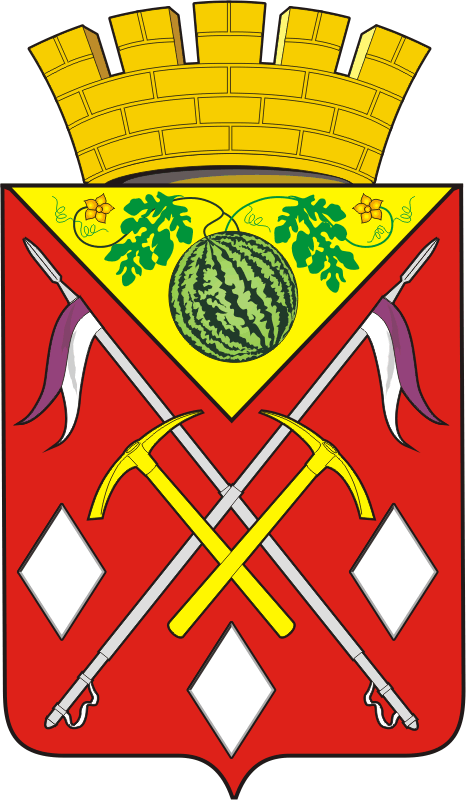         АДМИНИСТРАЦИЯ      МУНИЦИПАЛЬНОГО           ОБРАЗОВАНИЯ          СОЛЬ-ИЛЕЦКИЙ       ГОРОДСКОЙ ОКРУГОРЕНБУРГСКОЙ ОБЛАСТИ         ПОСТАНОВЛЕНИЕ          22.09.2020  № 3114-пО внесении изменений в постановлениеадминистрации городского округа от 30.12.2019 № 2746-п «Об утвержденииПорядка составления и утверждения планафинансово-хозяйственной деятельности муниципальных бюджетных и автономных учреждений муниципального образования Соль-Илецкий городской округ»В соответствии с Федеральным законом от 12.01.1996 № 7-ФЗ «О некоммерческих организациях», приказом Министерства финансов Российской Федерации от 31.08.2018 № 186н «Об утверждении Требований к составлению и утверждению плана финансово-хозяйственной деятельности государственного (муниципального) учреждения» и в целях совершенствования нормативно-правого регулирования в сфере бюджетных отношений, постановляю:1.Внести изменения в приложение к постановлению администрации муниципального образования Соль-Илецкий городской округ от 30.12.2019 №2746-п «Об утверждении Порядка составления и утверждения плана финансово-хозяйственной деятельности муниципальных бюджетных и автономных учреждений муниципального образования Соль-Илецкий городской округ»:1.1.В пункте 42 Порядка составления и утверждения плана финансово-хозяйственной деятельности муниципальных бюджетных и автономных учреждений муниципального образования Соль-Илецкий городской округ в абзаце втором слова «показателям плана закупок» заменить словами «показателям плана-графика закупок», в абзаце третьем слова «в случае осуществления закупок» заменить словами «в отношении закупок, подлежащих включению в указанный план закупок».2.Внести изменения в Приложение 1 к Порядку составления и утверждения плана финансово-хозяйственной деятельности муниципальных бюджетных и автономных учреждений муниципального образования Соль-Илецкий городской округ утвержденного постановлением администрации муниципального образования Соль-Илецкий городской округ от 30.12.2019 №2746-п «Об утверждении Порядка составления и утверждения плана финансово-хозяйственной деятельности муниципальных бюджетных и автономных учреждений муниципального образования Соль-Илецкий городской округ», согласно приложению к данному постановлению. 3.Контроль за исполнением настоящего постановления возложить на заместителя главы администрации городского округа по экономике, бюджетным отношениям и инвестиционной политике Ю.В. Подковырову.4.Настоящее постановление вступает в силу после его официального опубликования (обнародования) и распространяет свои правоотношения с 1 апреля 2020 года.Первый заместитель главы администрации    городского округа – заместитель главы администрациигородского округа по строительству, транспорту,благоустройству и ЖКХ                                                                          А.Р. ХафизовРазослано: В прокуратуру, финансовое управление, муниципальным учреждениям                                                                                                                                                                  Приложение                                                                                  к постановлению администрации                                                                                              муниципального образования                                                                                  Соль-Илецкий городской округ                                                                                  от 22.09.2020 № 3114-пИзменения,которые вносятся в Приложение 1 к Порядку составления и утверждения плана финансово-хозяйственной деятельности муниципальных бюджетных и автономных учреждений муниципального образования  Соль-Илецкий городской округ утвержденного постановлением администрации муниципального образования Соль-Илецкий городской округ от 30.12.2019 № 2746-п «Об утверждении Порядка составления и утверждения плана финансово-хозяйственной деятельности муниципальных бюджетных и автономных учреждений муниципального образования Соль-Илецкий городской округ»1. В Разделе 1 «Поступления и выплаты»:а) строки:заменить строками:б) после строки 2150 дополнить строкой следующего содержания:в) строки:изложить в следующей редакции:г) строку:заменить строкой:д) строки:заменить строками:е) строку 2620 исключить.2. В Разделе 2 «Сведения по выплатам на закупки товаров, работ, услуг»:а) дополнить графой 4.1 «Код по бюджетной классификации Российской Федерации <10.1>»;б) после строки 26300 дополнить строками следующего содержания:в) после строки 26421 дополнить строкой следующего содержания:г) после строки 26430 дополнить строкой следующего содержания:д) после строки 26451 дополнить строкой следующего содержания:е) в сноске 10 слова «отраженные в строке 2600» заменить словами «отраженные по соответствующим строкам»;ж) дополнить сноской «10.1» следующего содержания:<10.1> В случаях, если учреждению предоставляются субсидия на иные цели, субсидия на осуществление капитальных вложений или грант в форме субсидии в соответствии с абзацем первым пункта 4 статьи 78.1 Бюджетного кодекса Российской Федерации в целях достижения результатов федерального проекта, в том числе входящего в состав соответствующего национального проекта (программы), определенного Указом Президента Российской Федерации от 7 мая 2018 г. № 204 «О национальных целях и стратегических задачах развития Российской Федерации на период до 2024 года» (Собрание законодательства Российской Федерации, 2018, № 20, ст. 2817; № 30, ст. 4717), или регионального проекта, обеспечивающего достижение целей, показателей и результатов федерального проекта (далее - региональный проект), показатели строк 26310, 26421, 26430 и 26451 Раздела 2 «Сведения по выплатам на закупку товаров, работ, услуг» детализируются по коду целевой статьи (8 - 17 разряды кода классификации расходов бюджетов, при этом в рамках реализации регионального проекта в 8 - 10 разрядах могут указываться нули).безвозмездные денежные поступления, всего1400150в том числе:прочие доходы, всего1500180в том числе:целевые субсидии1510180субсидии на осуществление капитальных вложений1520180безвозмездные денежные поступления, всего1400150в том числе:целевые субсидии1410150субсидии на осуществление капитальных вложений1420150прочие доходы, всего1500180в том числе:расходы на выплаты военнослужащим и сотрудникам, имеющим специальные звания, зависящие от размера денежного довольствия2160133xиные выплаты военнослужащим и сотрудникам, имеющим специальные звания2160134xстраховые взносы на обязательное социальное страхование в части выплат персоналу, подлежащих обложению страховыми взносами2170139xв том числе:на оплату труда стажеров2171139xна иные выплаты гражданским лицам (денежное содержание)2172139xиные выплаты военнослужащим и сотрудникам, имеющим специальные звания2170134xстраховые взносы на обязательное социальное страхование в части выплат персоналу, подлежащих обложению страховыми взносами2180139xв том числе:на оплату труда стажеров2181139xсоциальное обеспечение детей-сирот и детей, оставшихся без попечения родителей2240360xиные выплаты населению2240360xбезвозмездные перечисления организациям и физическим лицам, всего2400xxиз них:гранты, предоставляемые другим организациям и физическим лицам2410810xвзносы в международные организации2420862xплатежи в целях обеспечения реализации соглашений с правительствами иностранных государств и международными организациями2430863xбезвозмездные перечисления организациям и физическим лицам, всего2400xxиз них:гранты, предоставляемые бюджетным учреждениям2410613гранты, предоставляемые автономным учреждениям2420623гранты, предоставляемые иным некоммерческим организациям (за исключением бюджетных и автономных учреждений)2430634гранты, предоставляемые другим организациям и физическим лицам2440810взносы в международные организации2450862платежи в целях обеспечения реализации соглашений с правительствами иностранных государств и международными организациями24608631.3.1в том числе:в соответствии с Федеральным законом № 44-ФЗ26310xxиз них <10.1>:26310.11.3.2в соответствии с Федеральным законом № 223-ФЗ26320xxиз них <10.1>:26421.1xиз них <10.1>:26430.1xиз них <10.1>:26451.1x